Van de diaconieCollectes in het OlderlougDe collectes in de diensten in het Olderloug waarin ds. Hommes voorgaat zullen dit hele jaar worden besteed aan één project van De Wilde Ganzen voor ouderen in Kirgizië.In dat land (onder Kazachstan en in het oosten grenzend aan China) is een grote behoefte aan basisvoorzieningen. Veel alleenstaande ouderen leven er beneden de armoedegrens: zij hebben geen wateraansluiting, geen toilet en geen toegang tot medische hulp. Veel van de ouderen hebben bovendien weinig sociale contacten, waardoor zij vereenzamen.De lokale organisatie Babushka Adoption wil graag een vervallen gebouw dat niet meer in gebruik is opknappen en inrichten als gemeenschapshuis voor senioren met de nodige voorzieningen als een ontmoetingsruimte, toiletten en een badhuis. 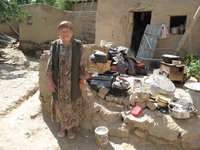 Om de bestrijding van armoede verder tegen te gaan kunnen de ouderen er ook terecht voor een maaltijd. De gemeente wordt eigenaar van het centrum en zal zorgdragen voor het onderhoud en voor warm water en maaltijden. Jaarlijks kunnen ruim 700 senioren gebruik maken van deze voorzieningen.Voor dit project is een bedrag van ca. € 25.000,-- nodig. Wilde Ganzen helpt dit bij elkaar te krijgen. Helpt u mee?